1. OKNA Pokój noclegowy 211 - KSS Filia BiałobrzegiSypialna - 2 szt. (okna PCV o konstrukcji profili o głębokości 70 mm z parapetami zewnętrznymi, kolor brąz, otwierane, uchylne od góry, z klamką)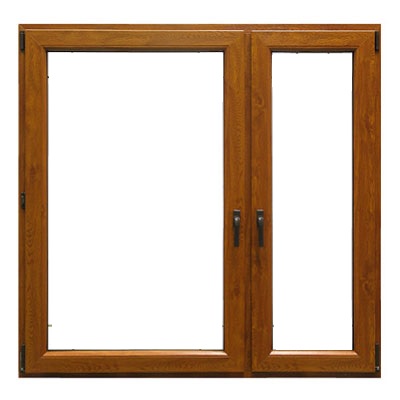       						a) Wymiary: 147 x 95						b) Rama prosta, uszczelka czarna, 	 kolor wenge		c) Skrzydło uszczelka czarna, kolor			      					wenge			d) Szyby: 4/12/4/12/4+c.ramka - U=0,7                                                                                                                             	  95 cm		e) Okucia: UR 1 + MSL.OS brąz osłonki                                                 			f) Dodatki: klamka, nawiewnik higrosterowany,				g) skrzydło  mniejsze otwieralno-uchylne z funkcją 			ozszczelnienia, większe skrzydło otwieralno-   				uchylne					                                                    			h) współczynnik U ≤ 1,0   						i) Kolor: wenge147 cm                                                          Pokój do wypoczynku -  1szt. (okno PCV o konstrukcji profili o głębokości 70 mm z parapetami zewnętrznymi  kolor brąz, otwierane, uchylne od góry, z klamką)						a) Wymiary: 146 x 114 						b) Rama prosta, uszczelka czarna, 	 kolor wenge		c) Skrzydło uszczelka czarna, kolor			      					wenge			d) Szyby: 4/12/4/12/4+c.ramka - U=0,7                                                                                                                  	     114 cm	e) Okucia: UR 1 + MSL.OS brąz osłonki                                                 			f) Dodatki: klamka, nawiewnik higrosterowany,				g) skrzydło  mniejsze otwieralno-uchylne z funkcją 			rozszczelnienia, większe skrzydło otwieralno-uchylne			h) współczynnik U ≤ 1,0  						 i) Kolor: wenge              146 cmŁazienka - 1szt.	(okno PCV  o konstrukcji profili o głębokości 70 mm z parapetami zewnętrznymi kolor brąz, otwierane, uchylne od góry, z klamką)																								a) Wymiary: 84 x 112 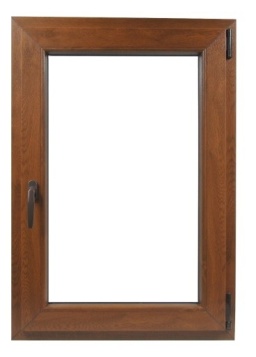 						b) Rama prosta, uszczelka czarna, 	 kolor wenge		c) Skrzydło uszczelka czarna, kolor			      					wenge	   84 cm		d) Szyby: 4/12/4/12/4+c.ramka - U=0,7                                                                                                                  	     		e) Okucia: UR 1 + MSL.OS brąz osłonki                                                 			f) Dodatki: klamka, nawiewnik higrosterowany,				g) skrzydło otwieralno-uchylne z funkcją 				rozszczelnienia,                                     					h) współczynnik U ≤ 1,0  						 i) Kolor: wenge                  112 cm				2. OKNA SALA WYKŁADOWA NR 103 - KSS Filia BiałobrzegiSala wykładowa nr 103 - 3szt. (okna PCV  o konstrukcji profili o głębokości 70 mm z parapetami zewnętrznymi kolor brąz, otwierane, uchylne od góry, z klamką)								a) Wymiary: 146 x 141								b) Rama prosta, uszczelka czarna, 								 kolor ramy wenge				c) Skrzydło uszczelka czarna, kolor			      					mahoń lub wenge					d) Szyby: 4/12/4/12/4+c.ramka 					U=0,7                                                                                                                             	 		      141 cm	e) Okucia: UR 1 + MSL.OS brąz osłonki                                                 					f) Dodatki: klamka, nawiewnik 						higrosterowany,							g) skrzydło  mniejsze otwieralno-					uchylne z funkcją rozszczelnienia, 					większe skrzydło otwieralno-uchylne					h) współczynnik U ≤ 1,0                                              					i) Kolor: wenge146 cm				UWAGA: wymiary okien należy sprawdzić w rzeczywistości.Wszystkie parapety zewnętrzne z blachy ocynkowanej powlekanej w kolorze ciemny brąz                                         o wymiarach: szer. w rozwinięciu ponad 25 cm3. DRZWI -  SALA WYKŁADOWA NR 103,   APARTAMENT -  KSS Filia BiałobrzegiSala wykładowa nr 103 - drzwi 90 L, 1 szt. kolor WENGE,  drzwi  płaskie przylgowe 200 x 90 oraz  -rysunek poglądowy						 			Parametry techniczne:						Skrzydło drzwiowe  90  LEWA						Ilość – 1 szt.				Rozmiar  90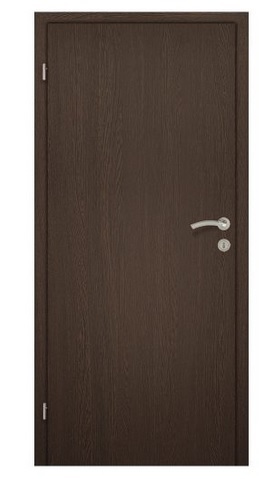 				Rodzaj drzwi lewe				Typ drzwi pełne				Kolor     wenge				Wykończenie  okleina folia finisz				Konstrukcja – ramiak MDF				Wypełnienie – plaster miodu				Wymiary produktu szer. ok 94,4cm  x wys. 203 cm						Wyposażenie które należy dostarczyć: 								zamek/wkładka, klucze, zawiasy, klamka, ościeżnica, 						opaski, listwy maskujące, listwa progowa						Ościeżnica kompletna  90 LEWA								Ościeżnica drewniana - regulowana, okalająca 							mur szer. ≤ 10 cm						Ilość – 1 szt.
						Rozmiar          90						Kierunek         LEWA						Wysokość       207cm						Szerokość       99 cm						Głębokość         9cm 						Materiał wykonania MDF						Kolor wenge						W komplecie: 3 zawiasy, dodatkowa blacha górna							Listwy maskujące – ilość 3szt., kolor wenge                                                                                                                                                                          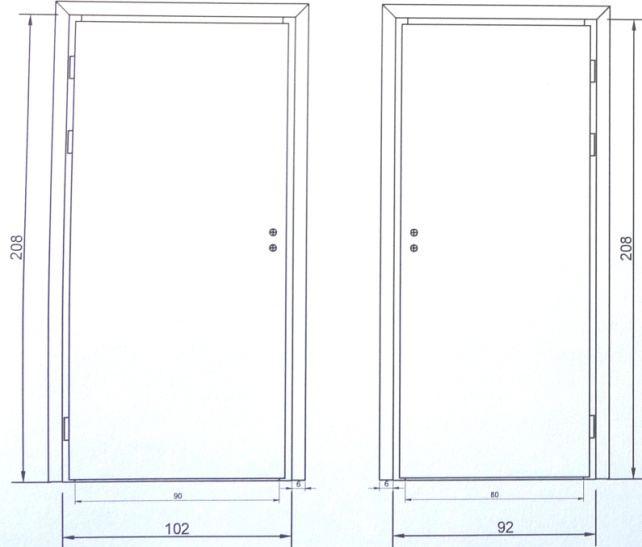 Apartament  nr 211 - drzwi do sypialni 80 P, 1 szt. kolor wenge,  drzwi  200 x 80 - rysunek poglądowy																	Skrzydło drzwiowe  PRAWE 80								             	Ilość – 1 szt.											Rozmiar 80                                                                                                                                                                						Typ drzwi wewnętrzne przeszklone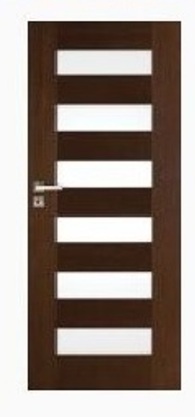 						Kolor  wenge                                                                                                                                                                     						Wykończenie  okleina folia finisz                                                                                                                                        						Konstrukcja – ramiak MDF 						Szyba biała matowa - 6szt.                                                                                                                                                 						Wypełnienie – plaster miodu                                                                                                                                                            						Wymiary produktu szer. ok 84,4cm  x wys. 203 cm                                                                                                                               						Wyposażenie które należy dostarczyć: 									zamek/wkładka, klucze, zawiasy, klamka, ościeżnica, 							opaski, listwy maskujące, listwa progowa						Ościeżnica kompletna  80 PRAWA							            		Ościeżnica drewniana - regulowana, okalająca mur 							szer. ≤ 10 cm                                                                   							Ilość – 1 szt.                                                                                                                                                                                    						Rozmiar          80                                                                                                                                                                            						Kierunek        PRAWA                                                                                                                                                                 						Wysokość       207cm                                                                                                                                                                            						Szerokość       89 cm                                                                                                                                                                    						Głębokość         9cm                                                                                                                                                                   						Materiał wykonania MDF                                                                                                                                                                       						Kolor wenge                                                                                                                                                                          						W komplecie: 3 zawiasy, dodatkowa blacha górna                                                                                                       						Listwy maskujące – ilość 3szt., kolor wenge Apartament  nr 211 - drzwi do wc 70 L, 1 szt. kolor wenge,  drzwi  200 x 70 - rysunek poglądowy						Skrzydło drzwiowe  LEWE 70								             	Ilość – 1 szt.											Rozmiar 70                                                                                                                                                                						Kolor  wenge                                                                                                                                                                     						Wykończenie  okleina folia finisz                                                                                                                                        						Konstrukcja – ramiak MDF 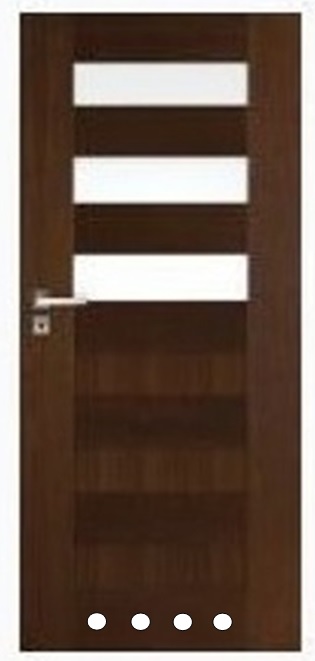 						Szyba biała matowa prostokątna - 3 szt.    						Tuleje  wentylacyjne - 4szt.                                                                                                                                             						Wypełnienie – plaster miodu                                                                                                                                                            						Wymiary produktu szer. ok 74,4cm  x wys. 203 cm                                                                                                                               						Wyposażenie które należy dostarczyć: 									Typ drzwi wewnętrzne przeszklone						zamek/wkładka, klucze, zawiasy, klamka, ościeżnica, 							opaski, listwy maskujące, listwa progowa						Ościeżnica kompletna  80 LEWA							            		Ościeżnica drewniana - regulowana, okalająca mur 							szer. ≤ 10 cm                                                                   							Ilość – 1 szt.                                                                                                                                                                                    						Rozmiar          80                                                                                                                                                                            						Kierunek        LEWA                                                                                                                                                               						Wysokość       207cm                                                                                                                                                                            						Szerokość       79 cm                                                                                                                                                                    						Głębokość      9 cm                                                                                                                                                                   						Materiał wykonania MDF                                                                                                                                                                       						Kolor wenge                                                                                                                                                                          						W komplecie: 3 zawiasy, dodatkowa blacha górna                                                                                                       						Listwy maskujące – ilość 3szt., kolor wenge UWAGA: wymiary stolarki należy sprawdzić w rzeczywistości. 